Информация Управления Пенсионного фонда в Каргасокском районе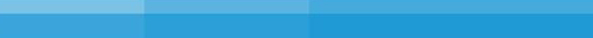 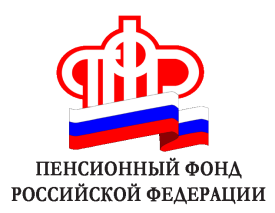 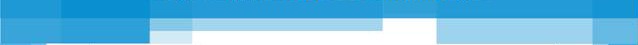 Назначить пенсию – не выходя из домаУже 80 из 84 отделений Пенсионного фонда России принимают заявления на назначение пенсии в электронном виде, в их числе Управления (отделы) ПФР по Томской области. Заявление о назначении страховых пенсий, пенсий по гособеспечению и накопительной пенсии подается через Личный кабинет застрахованного лица на сайте ПФР. Такой способ обращения за назначением пенсии делает необязательным личный визит гражданина в клиентскую службу Пенсионного фонда.В 2015 году пенсионерами без визита в ПФР стали уже более 14 тысяч граждан, 7,5 тысяч пенсионеров выбрали или изменили способ доставки пенсии. Для назначения пенсии через Кабинет необходимо совершить несколько шагов: указать ряд данных заявителя, выбрать вид пенсии и способ ее доставки. При этом предусмотрена возможность указать или номер телефона, или адрес электронный почты заявителя на тот случай, если специалистам ПФР для своевременного назначения пенсии в полном объеме понадобятся дополнительные сведения.Как и при личном визите в территориальный орган Пенсионного фонда заявление о назначении пенсии через интернет можно подать за месяц до даты, с которой гражданин получает право на пенсию.Важно отметить, что в основе расчета размера пенсии лежат данные о периодах трудовой деятельности, размере начисленных работодателями страховых взносов, которыми располагает ПФР. Эти данные, которые полностью представлены в Личном кабинете застрахованного лица в сервисе «О сформированных пенсионных правах», ПФР получает от работодателей и формирует из них базу персонифицированного учета пенсионных прав, в которой у каждого работающего гражданина есть свой индивидуальный пенсионный счет. Поэтому, если гражданин считает, что какие-либо сведения не учтены или учтены не в полном объеме, у него появляется возможность заблаговременно обратиться к работодателю для уточнения данных и представить их в ПФР.Напомним, электронный сервис «Личный кабинет застрахованного лица» был запущен Пенсионным фондом в начале 2015 года. Он позволяет гражданам предпенсионного возраста в режиме реального времени узнать о своих уже сформированных пенсионных правах. Доступ к нему имеют все пользователи, прошедшие регистрацию в Единой системе идентификации и аутентификации (ЕСИА) или на сайте госуслуг, так как в кабинете содержатся персональные данные пользователя. С момента запуска сервисом воспользовались более миллиона человек.В Личном кабинете каждый гражданин может узнать о количестве пенсионных баллов и длительности стажа, учтенных на его индивидуальном счете в ПФР. Это ключевые параметры, влияющие на размер будущей страховой пенсии в соответствии с новым порядком формирования пенсионных прав и расчета размера страховой пенсии, который введен в России с 1 января 2015 года. В Кабинете можно воспользоваться усовершенствованной версией уже известного всем пенсионного калькулятора. Его основной задачей по-прежнему является разъяснение порядка формирования пенсионных прав и расчета страховой пенсии, а также демонстрация того, как на размер страховой пенсии влияют такие показатели как размер зарплаты, продолжительность стажа, выбранный вариант пенсионного обеспечения, военная служба по призыву, отпуск по уходу за ребенком и др.Добавим, в Томской области в 2015 году заявление на назначение пенсии через электронный сервис подали 80  граждан и более 90 пенсионеров выбрали или изменили способ доставки пенсии.